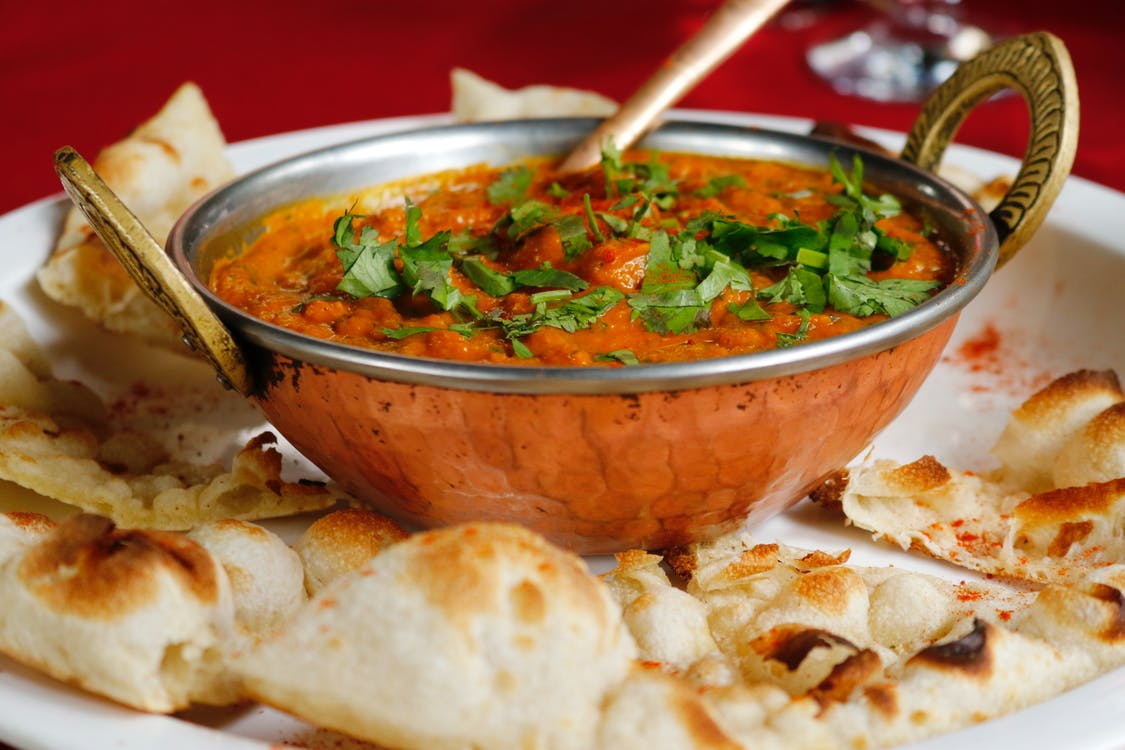 Homemade Salsa Ingredients: 8 servings 3 cups of cherry tomatoes2 tomatillos1-2 jalapenos1/2 cup red or white onionjuice of 1-2 limes4 cloves garlic1 tablespoon olive oil1/2 teaspoon ground cumin1 teaspoon sea salt & black pepperDirections:In the oven on broil, char all ingredients except the garlic and cherry tomatoes for 5-8 minutes or until all the ingredients have a nice black char to them.While items are cooking pulse the cherry tomatoes in a food processor to break them down and strain the excess liquid from the tomatoes using a fine mesh strainer, discarding the excess water from the tomatoes.Put all the ingredients from the oven and the strained tomatoes and garlic, in a food processor and pulse to combine. The longer you blend the thinner the salsa.Season sea salt and lemon juice to tasteEnjoy!Keep leftovers in the fridge for up to a week or freeze for 3-6 months. 